Versuch: Alu-Schwimmer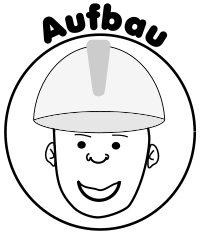 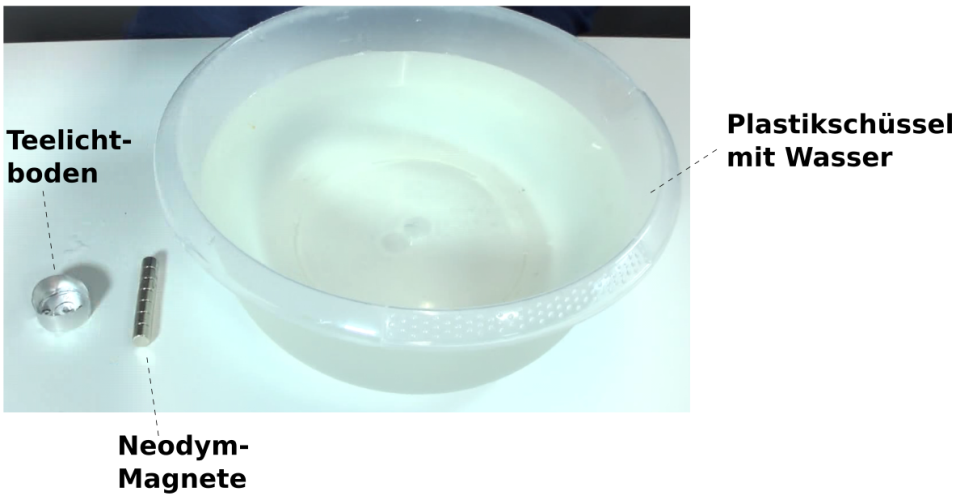 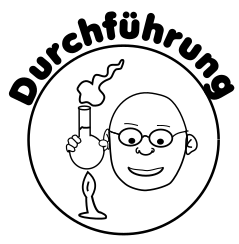 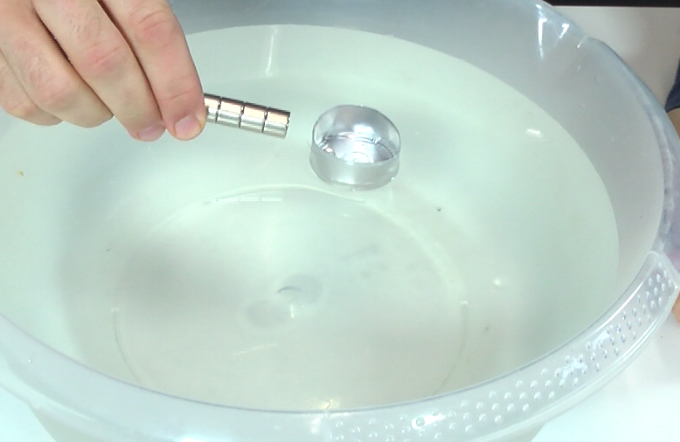 